Б о е р ы к  б и р ә м:1. Татарстан Республикасы Финанс министрлыгының 30.12.2015 ел, № 02-144 боерыгы белән расланган Татарстан Республикасы бюджеты һәм Татарстан Республикасы Мәҗбүри медицина иминиятләштерүе территориаль фонды бюджетына кагылышлы өлешендә Россия Федерациясе бюджет классификациясен куллану тәртибен билгеләү, аныклау һәм тәгаенләү турында күрсәтмәләргә  (Татарстан Республикасы Финанс министрлыгының 30.03.2016 ел, № 02-32,  29.06.2016 ел,        № 02-73, 30.09.2016 ел, № 02-116, 27.12.2016 ел, № 02-157,  29.12.2016 ел, № 02-159, 31.03.2017  ел, № 02-30, 30.06.2017 ел, № 02-64,  26.09.2017 ел, № 02-90,  21.12.2017 ел,        № 02-129, 26.12.2017 ел, № 02-133, 28.03.2018 ел, № 02-38; 23.07.2018  ел, № 02-78 боерыклары  нигезендә кертелгән үзгәрешләр белән) кертелә торган үзгәрешләрне (кушымта итеп бирелә) расларга.2. Әлеге боерык 2018 елның 18 декабреннән барлыкка килгән хокук мөнәсәбәтләренә кагыла дип билгеләргә.Министр 								                        Р.Р.ГайзатуллинЗаместитель министра А.Г.ШишкинНачальник юридического отдела И.В.ЕрашоваТатарстан РеспубликасыФинанс министрлыгының«18»   декабрь,  2018 ел,№ 02-138 боерыгы белән расландыТатарстан Республикасы Финанс министрлыгының 30.12.2015 ел, № 02-144 боерыгы белән расланган Татарстан Республикасы бюджетына һәм Татарстан Республикасы Мәҗбүри медицина иминиятләштерүе территориаль фонды бюджетына караган өлешендә Россия Федерациясе бюджет классификациясен куллану тәртибен билгеләү, аныклау һәм тәгаенләү турында күрсәтмәләргә кертелә торган үзгәрешләр1. «Татарстан Республикасы бюджеты һәм Татарстан Республикасы Мәҗбүри медицина иминиятләштерүе территориаль фонды бюджеты чыгымнары исемлеге һәм аларны тиешле максатчан статьяларга кертү кагыйдәләре» 2 пунктның :а) «2020 елга кадәр Татарстан Республикасында сәламәтлек саклау системасын үстерү» дәүләт программасы» 2.1. пунктчасында: «01 2 10 00000 «Югары технологияле медицина ярдәмен камилләштерү, дәвалауның яңа нәтиҗәле ысулларын үстерү» төп чарасы» максатчан статьясына түбәндәге чыгымнар юнәлешен өстәргә: «- 05180 Россия Федерациясе гражданнарына мәҗбүри медицина иминиятләштерүенең база программасына кертелмәгән югары технологияле медицина ярдәмен күрсәтүЧыгымнарның әлеге юнәлеше буенча Россия Федерациясе гражданнарына мәҗбүри медицина иминиятләштерүенең база программасына кертелмәгән югары технологияле медицина ярдәмен күрсәтүгә Татарстан Республикасы бюджеты чыгымнары чагылдырыла.»;түбәндәге максатчан статьяны өстәргә:«01 М 00 00000 «2018 – 2020 елларга балалар поликлиникаларының һәм медицина оешмаларының балалар өчен поликлиника бүлекләренең матди-техник базасын үстерү» кече программасы Әлеге максатчан статья буенча түбәндәге төп чара буенча кече программаны тормышка ашыруга Татарстан Республикасы бюджеты чыгымнары чагылдырыла:01 М 01 00000 «2018 – 2020 елларга балалар поликлиникаларының һәм медицина оешмаларының балалар өчен поликлиника бүлекләренең матди-техник базасын үстерү» төп чарасыӘлеге максатчан статья буенча чыгымнарның түбәндәге юнәлеше буенча төп чараны тормышка ашыруга Татарстан Республикасы бюджеты чыгымнары чагылдырыла:- R674F Балалар поликлиникаларының һәм медицина оешмаларының балалар өчен поликлиника бүлекләренең матди-техник базасын үстерү чараларын тормышка ашыруга финанслашыла торган чыгымнар Чыгымнарның әлеге юнәлеше буенча балалар поликлиникаларының һәм медицина оешмаларының балалар өчен поликлиника бүлекләренең матди-техник базасын үстерүгә федераль бюджеттан субсидияләр һәм Татарстан Республикасы бюджеты средстволары хисабына хәл ителә торган  Татарстан Республикасы бюджеты чыгымнары чагылдырыла.Әлеге максатларга субсидияләрнең керүе бюджетлар керемнәре классификациясенең «Балалар поликлиникаларының һәм медицина оешмаларының балалар өчен поликлиника бүлекләренең матди-техник базасын үстерү чараларыннан торган Россия Федерациясе субъектларының дәүләт программаларын финанслашуга бюджетларга субсидияләр»000 2 02 25674 00 0000 151 кеермнәр төренең тиешле кодлары буенча чагылдырыла.»;б) «2014 – 2020 елларга Татарстан Республикасы гражданнарына социаль ярдәм» дәүләт программасы» 2.3.  пунктчасында:атамасында  «2014 – 2020 елларга» дигән сүзләрне « 2014 – 2021 елларга» дигән сүзләргә алыштырырга;беренче абзацта «2014 – 2020 елларга» дигән сүзләрне « 2014 – 2021 елларга» дигән сүзләргә алыштырырга; «03 0 00 00000 «2014 – 2020 елларга Татарстан Республикасы гражданнарына социаль ярдәм» дәүләт программасы» максатчан статьясында:атамасында  «2014 – 2020 елларга» дигән сүзләрне « 2014 – 2021 елларга» дигән сүзләргә алыштырырга;беренче абзацта «2014 – 2020 елларга» дигән сүзләрне « 2014 – 2021 елларга» дигән сүзләргә алыштырырга; «03 1 00 00000 « 2014 – 2020 елларга социаль түләүләр» кече программасы» максатчан статьясы атамасында « 2014 – 2020 елларга» дигән сүзләрне «2014 – 2021 елларга» дигән сүзләргә алыштырырга;  «03 2 00 00000 «2014 – 2020 елларга өлкән яшьтәге гражданнарның тормыш сыйфатын яхшырту» кече программасы» максатчан статьясы атамасында «2014 – 2020 елларга» дигән сүзләрне «2014 – 2021 елларга» дигән сүзләргә алыштырырга; «03 3 00 00000 «2014 – 2020 елларга Татарстан Республикасында яшәүчеләргә социаль хезмәт күрсәтүне модернизацияләү һәм үстерү» кече программасы» максатчан статьясы атамасында «2014 – 2020 елларга» дигән сүзләрне «2014 – 2021 елларга» дигән сүзләргә алыштырырга; «03 5 00 00000 «2015 – 2020 елларда гаиләләрнең социаль-икътисадый хәлен яхшырту» кече программасы» максатчан статьясы атамасында «2015 – 2020 елларга» дигән сүзләрне  «2015 – 2021 елларга» дигән сүзләргә алыштырырга; «03 Д 00 00000 «2017 – 2020 елларга Татарстан Республикасында алданрак ярдәмне үстерү» кече программасы» максатчан статьясы атамасында «2017 – 2020 елларга» дигән сүзләрне  «2017 – 2021 елларга» дигән сүзләргә алыштырырга; «03 К 00 00000 «2014 – 2020 елларга Татарстан Республикасында гражданнарга социаль ярдәм» дәүләт программасы кысаларында социаль һәм инженерлык инфраструктурасын үстерү» кече программасы» максатчан статьясы атамасында «2014 – 2020 елларга» дигән сүзләрне   «2014 – 2021 елларга» дигән сүзләрне алыштырырга;в) «2014 – 2020 елларга Татарстан Республикасында яшәүчеләрне сыйфатлы торак һәм торак-коммуналь хуҗалык хезмәтләре белән тәэмин итү» дәүләт программасы» 2.4. пунктчасында:атамасында  «2014 – 2020 елларга» дигән сүзләрне « 2014 – 2021 елларга» дигән сүзләргә алыштырырга;беренче абзацта «2014 – 2020 елларга» дигән сүзләрне « 2014 – 2021 елларга» дигән сүзләргә алыштырырга; «04 0 00 00000 «2014 – 2020 елларга Татарстан Республикасында яшәүчеләрне сыйфатлы торак һәм торак-коммуналь хуҗалык хезмәтләре белән тәэмин итү» дәүләт программасы»максатчан статьясында:атамасында  «2014 – 2020 елларга» дигән сүзләрне « 2014 – 2021 елларга» дигән сүзләргә алыштырырга;беренче абзацта «2014 – 2020 елларга» дигән сүзләрне « 2014 – 2021 елларга» дигән сүзләргә алыштырырга; «04 1 00 00000 «2014 – 2020 елларга Татарстан Республикасында яшь гаиләләрне торак белән тәэмин итү» кече программасы» максатчан статьясы атамасында «2014 – 2020 елларга» дигән сүзләрне « 2014 – 2021 елларга» дигән сүзләргә алыштырырга; «04 2 00 00000 «2014 – 2020 елларга Татарстан Республикасында ятим балаларны һәм ата-ана тәрбиясеннән мәхрүм калган балаларны, ятим балалар һәм ата-ана тәрбиясеннән мәхрүм калган балалар арасыннан затларны торак белән тәэмин итү» кече программасы» максатчан статьясы атамасында «2014 – 2020 елларга» дигән сүзләрне « 2014 – 2021 елларга» дигән сүзләргә алыштырырга; «04 5 00 00000 «2014 – 2020 елларда Татарстан Республикасы территориясендә урнашкан күп фатирлы йортларда гомуми милекне капиталь төзекләндерү буенча төбәк программасы чараларын тормышка ашыру» кече программасы» максатчан статьясы атамасында «2014 – 2020 елларда» дигән сүзләрне « 2014 – 2021 елларда» дигән сүзләргә алыштырырга; «04 8 00 00000 «2014 – 2020 елларга архитектура, шәһәр төзелеше, төзелеш, төзелеш материаллары сәнәгате өлкәсендә, торак һәм коммуналь хуҗалык өлкәсендә дәүләт сәясәтен тормышка ашыру» кече программасы» максатчан статьясында «2014 – 2020 елларга» дигән сүзләрне «2014 – 2021 елларга» дигән сүзләргә алыштырырга;  «04 К 00 00000 «2014 – 2020 елларга Татарстанда яшәүчеләрне сыйфатлы торак һәм торак-коммуналь хуҗалык хезмәтләре белән тәэмин итү» дәүләт программасы кысаларында социаль һәм инженерлык инфраструктурасын үстерү» кече программасы» максатчан статьясы атамасында «2014 – 2020 елларга» дигән сүзләрне « 2014 – 2021 елларга» дигән сүзләргә алыштырырга; г)  «2014 – 2020 елларга Татарстанда яшәүчеләрне эшле итүгә ярдәм итү» дәүләт программасы» 2.5. пунктчасында :атамасында  «2014 – 2020 елларга» дигән сүзләрне « 2014 – 2021 елларга» дигән сүзләргә алыштырырга;беренче абзацта «2014 – 2020 елларга» дигән сүзләрне « 2014 – 2021 елларга» дигән сүзләргә алыштырырга; «05 0 00 00000 « 2014 – 2020 елларга Татарстанда яшәүчеләрне эшле итүгә ярдәм итү» дәүләт программасы» максатчан статьясында: атамасында  «2014 – 2020 елларга» дигән сүзләрне « 2014 – 2021 елларга» дигән сүзләргә алыштырырга;беренче абзацта «2014 – 2020 елларга» дигән сүзләрне « 2014 – 2021 елларга» дигән сүзләргә алыштырырга; «05 2 00 00000 «2014 – 2020 елларга Татарстан Республикасында хезмәт шартларын һәм хезмәтне саклауны яхшырту» кече программасы» максатчан статьясы атамасында «2014 – 2020 елларга» дигән сүзләрне төшереп калдырырга; «05 3 00 00000 «2014 – 2020 елларга Татарстан Республикасында эшче һәм инженерлык һөнәрләрен популярлаштыру» кече программасы» максатчан статьясы атамасында  «2014 – 2020 елларга» дигән сүзләрне төшереп калдырырга;д) «2014 – 2020 елларга Татарстан Республикасында иҗтимагый тәртипне һәм коррупциягә каршы көрәшне тәэмин итү» дәүләт программасы» 2.6. пунктчасында:атамасында  «2014 – 2020 елларга» дигән сүзләрне «2014 – 2021 елларга» дигән сүзләргә алыштырырга;беренче абзацта «2014 – 2020 елларга» дигән сүзләрне «2014 – 2021 елларга» дигән сүзләргә алыштырырга;«06 0 00 00000 «2014 – 2020 елларга иҗтимагый тәртипне һәм коррупциягә каршы көрәшне тәэмин итү» дәүләт программасы» максатчан статьясында:атамасында  «2014 – 2020 елларга» дигән сүзләрне «2014 – 2021 елларга» дигән сүзләргә алыштырырга;беренче абзацта «2014 – 2020 елларга» дигән сүзләрне «2014 – 2021 елларга» дигән сүзләргә алыштырырга; «06 1 00 00000 «2014 – 2020 елларга Татарстан Республикасында хокук бозуларны һәм җинаятьләрне кисәтү эшчәнлеген оештыру» кече программасы» максатчан статьясы атамасында «2014 – 2020 елларга» дигән сүзләрне «2014 – 2021 елларга» дигән сүзләргә алыштырырга;  «06 2 00 00000 «2014 – 2020 елларга Татарстан Республикасында юл хәрәкәте иминлеген арттыру» кече программасы» максатчан статьясы атамасында «2014 – 2020 елларга» дигән сүзләрне « 2014 – 2021 елларга» дигән сүзләргә алыштырырга;  «06 3 00 00000 «2014 – 2020  елларга Татарстан Республикасында террорчылыкны һәм экстремистлыкны кисәтү» кече программасы» максатчан статьясы атамасында «2014 – 2020 елларга» дигән сүзләрне «2014 – 2021 елларга» дигән сүзләргә алыштырырга;  «06 4 00 00000 «2014 – 2020 елларга Татарстан Республикасында яшәүчеләр арасында наркоманияне кисәтү» кече программасы» максатчан статьясы атамасында «2014 – 2020 елларга» дигән сүзләрне «2014 – 2021 елларга» дигән сүзләргә алыштырырга;  «06 6 00 00000 «2014 – 2020 елларга Татарстан Республикасында кулланучылар хокукларын яклауның комплекслы системасын үстерү» кече программасы» максатчан статьясы атамасында «2014 – 2020 елларга» дигән сүзләрне « 2014 – 2021 елларга» дигән сүзләргә алыштырырга; е) «2014 – 2020 елларга Татарстан Республикасында яшәүчеләрне һәм территорияләрне гадәттән тыш хәлләрдән саклау, янгын куркынычсызлыгын һәм су объектларында кешеләрнең иминлеген тәэмин итү» дәүләт программасы» 2.7. пунктчасында:атамасында  «2014 – 2020 елларга» дигән сүзләрне « 2014 – 2021 елларга» дигән сүзләргә алыштырырга;беренче абзацта «2014 – 2020 елларга» дигән сүзләрне « 2014 – 2021 елларга» дигән сүзләргә алыштырырга; «07 0 00 00000 «2014 – 2020 елларга  Татарстан Республикасында яшәүчеләрне һәм территорияләрне гадәттән тыш хәлләрдән саклау, янгын куркынычсызлыгын һәм су объектларында кешеләрнең иминлеген тәэмин итү» дәүләт программасы» максатчан статьясында:атамасында  «2014 – 2020 елларга» дигән сүзләрне « 2014 – 2021 елларга» дигән сүзләргә алыштырырга;беренче абзацта «2014 – 2020 елларга» дигән сүзләрне « 2014 – 2021 елларга» дигән сүзләргә алыштырырга; «07 1 00 00000 «2014 – 2020 елларга Татарстан Республикасында янгын куркынычсызлыгы» кече программасы» максатчан статьясы атамасында «2014 – 2020 елларга» дигән сүзләрне « 2014 – 2021 елларга» дигән сүзләргә алыштырырга;  «07 2 00 00000 «2014 – 2020 елларга  Татарстан Республикасында табигый һәм техноген характердагы куркынычларны киметү һәм мондый характердагы гадәттән тыш хәлләрнең аянычлы нәтиҗәләрен йомшарту» кече программасы» максатчан статьясы атамасында «2014 – 2020 елларга» дигән сүзләрне « 2014 – 2021 елларга» дигән сүзләргә алыштырырга;  «07 3 00 00000 «2016 – 2020 елларга Татарстан Республикасында «Имин шәһәр» аппарат-программа комплексын булдыру һәм үстерү» кече программасы» максатчан статьясы атамасында «2016 – 2020 елларга» дигән сүзләрне «2016 – 2021 елларга» дигән сүзләргә алыштырырга; «2016 – 2020 елларга Татарстан Республикасында «Имин шәһәр» аппарат-программа комплексын булдыру һәм үстерү» төп чарасы» максатчан статьясы атамасында «2016 – 2020 елларга» дигән сүзләрне «2016 – 2021 елларга» дигән сүзләргә алыштырырга;  «07 К 00 00000 «2014 – 2020 елларга Татарстан Республикасында яшәүчеләрне һәм территорияләрне гадәттән тыш хәлләрдән саклау, янгын куркынычсызлыгын һәм су объектларында кешеләрнең иминлеген тәэмин итү» дәүләт программасы кысаларында социаль һәм инженерлык ифраструктурасын үстерү» кече программасы» максатчан статьясы атамасында  «2014 – 2020 елларга» дигән сүзләрне « 2014 – 2021 елларга» дигән сүзләргә алыштырырга;   ж) «2014 – 2020 елларга Татарстан Республикасында мәдәниятне үстерү» дәүләт программасы»2.8. пунктчасында:атамасында  «2014 – 2020 елларга» дигән сүзләрне « 2014 – 2021 елларга» дигән сүзләргә алыштырырга;беренче абзацта «2014 – 2020 елларга» дигән сүзләрне « 2014 – 2021 елларга» дигән сүзләргә алыштырырга; «08 0 00 00000 «2014 – 2020 елларга Татарстан Республикасында мәдәниятне үстерү» дәүләт программасы» максатчан статьясында:атамасында  «2014 – 2020 елларга» дигән сүзләрне « 2014 – 2021 елларга» дигән сүзләргә алыштырырга;беренче абзацта «2014 – 2020 елларга» дигән сүзләрне « 2014 – 2021 елларга» дигән сүзләргә алыштырырга; «08 1 00 00000 «2014 – 2020  елларга музей эшен үстерү» кече программасы» максатчан статьясы атамасында «2014 – 2020 елларга» дигән сүзләрне « 2014 – 2021 елларга» дигән сүзләргә алыштырырга;«08 2 00 00000 «2014 – 2020 елларга театр сәнгатен үстерү» кече программасы» максатчан статьясы атамасында «2014 – 2020 елларга» дигән сүзләрне « 2014 – 2021 елларга» дигән сүзләргә алыштырырга;«08 3 00 00000 «2014 – 2020 елларга китапханә эшен үстерү» кече программасы» максатчан статьясы атамасында «2014 – 2020 елларга» дигән сүзләрне « 2014 – 2021 елларга» дигән сүзләргә алыштырырга; «08 4 00 00000 «2014 – 2020 елларга концерт оешмаларын һәм башкару сәнгатен үстерү» кече программасы» максатчан статьясы атамасында «2014 – 2020 елларга» дигән сүзләрне « 2014 – 2021 елларга» дигән сүзләргә алыштырырга; «08 5 00 00000 «2014 – 2020 елларга кинематографияне саклау һәм үстерү» кече программасы» максатчан статьясы атамасында «2014 – 2020 елларга» дигән сүзләрне « 2014 – 2021 елларга» дигән сүзләргә алыштырырга; «08 6 00 00000 «2014 – 2020 елларга  мәдәният һәм сәнгать өлкәсендә белем бирүне үстерү» кече программасы» максатчан статьясы атамасында «2014 – 2020 елларга» дигән сүзләрне « 2014 – 2021 елларга» дигән сүзләргә алыштырырга; «08 7 00 00000 «Халык иҗатына ярдәм итү. 2014 – 2020 елларга Татарстан Республикасының төп халыкларының матди булмаган мәдәни мирасын саклау, яңарту һәм популярлаштыру» кече программасы» максатчан статьясы атамасында «2014 – 2020 елларга» дигән сүзләрне « 2014 – 2021 елларга» дигән сүзләргә алыштырырга; «08 8 00 00000 «2014 – 2020 елларга  сәнгать промыселларын саклау, өйрәнү һәм үстерү»  кече программасы» максатчан статьясы атамасында «2014 – 2020 елларга» дигән сүзләрне « 2014 – 2021 елларга» дигән сүзләргә алыштырырга; «08 9 00 00000 «2014 – 2020 елларга мәдәни мирас объектларын (тарихи һәм мәдәни ядкәрләр) саклау, куллану, популярлаштыру һәм дәүләт саклавы» кече программасы» максатчан статьясында:атамасында  «2014 – 2020 елларга» дигән сүзләрне « 2014 – 2021 елларга» дигән сүзләргә алыштырырга;түбәндәге чыгымнар юнәлешен өстәргә:«- R1450 Мәдәни мирас – Свияжск утрау-шәһәрчеге һәм борынгы Болгар» комплекслы проектын тормышка ашыру чараларына финанслашыла торган чыгымнарЧыгымнарның әлеге юнәлеше буенча  «Мәдәни мирас – Свияжск утрау-шәһәрчеге һәм борынгы Болгар» комплекслы проектын тормышка ашыру чараларына федераль бюджеттан башка бюджетара трансфертлар һәм Татарстан Республикасы бюджеты средстволары хисабына хәл ителә торган  Татарстан Республикасы бюджеты чыгымнары чагылдырыла.Әлеге максатларга субсидияләрнең керүе бюджетлар керемнәре классификациясенең «Мәдәни мирас – Свияжск утрау-шәһәрчеге һәм борынгы Болгар» комплекслы проектын тормышка ашыру чараларына Татарстан Республикасы бюджетына тапшырыла торган бюджетара трансфертлар» 000 2 02 45145 02 0000 151 коды буенча чагылдырыла.»; «08 В 00 00000 «2014 – 2020 елларга төбәкара һәм милләтара мәдәни хезмәттәшлекне үстерү» кече программасы» максатчан статьясы атамасында; «08 Г 00 00000 «2014 – 2020 елларга заманча сәнгатькә ярдәм итү» кече программасы» максатчан статьясы атамасында «2014 – 2020 елларга» дигән сүзләрне « 2014 – 2021 елларга» дигән сүзләргә алыштырырга; «08 Д 00 00000 «2014 – 2020 елларга кадрлар потенциалын үстерү» кече программасы» максатчан статьясы атамасында «2014 – 2020 елларга» дигән сүзләрне « 2014 – 2021 елларга» дигән сүзләргә алыштырырга;«08 Ж 00 00000 «2014 – 2020 елларга тармакның дәүләт идарәсе системасын үстерү» кече программасы» максатчан статьясында:«2014 – 2020 елларга» дигән сүзләрне « 2014 – 2021 елларга» дигән сүзләргә алыштырырга;түбәндәге чыгымнар юнәлешен өстәргә:«- 44130 Мәдәният өлкәсендә яшь белгечләргә ярдәм итүгә юнәлдерелгән чараларны хәл кылуга Татарстан Республикасы  бюджеты чыгымнары чагылдырыла.»; «08 К 00 00000 «2014 – 2020 елларга Татарстан Республикасында мәдәниятне үстерү» дәүләт программасы кысаларында социаль һәм инженерлык инфраструктурасын үстерү» кече программасы» максатчан статьясы атамасында «2014 – 2020 елларга» дигән сүзләрне « 2014 – 2021 елларга» дигән сүзләргә алыштырырга;з) «2014 – 2020 елларга Татарстан Республикасында әйләнә-тирә мохитне саклау, табигый байлыкларны ишәйтү һәм алардан файдалану» дәүләт программасы»  2.9. пунктчасында:атамасында  «2014 – 2020 елларга» дигән сүзләрне « 2014 – 2021 елларга» дигән сүзләргә алыштырырга;беренче абзацта «2014 – 2020 елларга» дигән сүзләрне « 2014 – 2021 елларга» дигән сүзләргә алыштырырга; «09 0 00 00000 «2014 – 2020 елларга Татарстан Республикасында әйләнә-тирә мохитне саклау, табигый байлыкларны ишәйтү һәм алардан файдалану» дәүләт программасы» максатчан статьясында:атамасында  «2014 – 2020 елларга» дигән сүзләрне « 2014 – 2021 елларга» дигән сүзләргә алыштырырга;беренче абзацта «2014 – 2020 елларга» дигән сүзләрне « 2014 – 2021 елларга» дигән сүзләргә алыштырырга; «09 1 00 00000 « 2014 – 2020 елларга Татарстан Республикасында әйләнә-тирә мохитнең сыйфатын җайга салу» кече программасы» максатчан статьясы атамасында «2014 – 2020 елларга» дигән сүзләрне « 2014 – 2021 елларга» дигән сүзләргә алыштырырга; «09 2 00 00000 «2014 – 2020 елларга Татарстан Республикасында җитештерү һәм куллану калдыклары белән эш итү өлкәсендә дәүләт идарәсе» кече программасы» максатчан статьясы атамасында «2014 – 2020 елларга» дигән сүзләрне « 2014 – 2021 елларга» дигән сүзләргә алыштырырга; «09 3 00 00000 «2014 – 2020 елларга Татарстан Республикасында җир асты байлыкларыннан файдалану өлкәсендә дәүләт ярдәме» кече программасы» максатчан статьясы атамасында «2014 – 2020 елларга» дигән сүзләрне « 2014 – 2021 елларга» дигән сүзләргә алыштырырга; «09 4 00 00000 «2014 – 2020 елларга Татарстан Республикасында су хуҗалыгы комплексын үстерү» кече программасы» максатчан статьясы атамасында «2014 – 2020 елларга» дигән сүзләрне « 2014 – 2021 елларга» дигән сүзләргә алыштырырга; «09 5 00 00000 «2014 – 2020 елларга Татарстан Республикасында биологик төрлелекне саклау» кече программасы» максатчан статьясы атамасында «2014 – 2020 елларга» дигән сүзләрне « 2014 – 2021 елларга» дигән сүзләргә алыштырырга;«09 6 00 00000  «2014 – 2020 елларга Татарстан Республикасының ау ресурсларын ишәйтү һәм алардан файдалану» кече программасы» максатчан статьясы атамасында «2014 – 2020 елларга» дигән сүзләрне « 2014 – 2021 елларга» дигән сүзләргә алыштырырга; «09 7 00 00000 «2014 – 2020 елларга Татарстан Республикасында әйләнә-тирә мохитне саклау һәм табигатьтән файдалану өлкәсендәге хезмәтләрнең эшчәнлеген координацияләү» кече программасы» максатчан статьясы атамасында «2014 – 2020 елларга» дигән сүзләрне « 2014 – 2021 елларга» дигән сүзләргә алыштырырга;  «09 К 00 00000 «2014 – 2020 елларга Татарстан Республикасында әйләнә-тирә мохитне саклау, табигый байлыкларны ишәйтү һәм алардан файдалану» дәүләт программасы» кысаларында социаль һәм инженерлык инфраструктурасын үстерү» кече программасы» максатчан статьясы атамасында «2014 – 2020 елларга» дигән сүзләрне « 2014 – 2021 елларга» дигән сүзләргә алыштырырга; и) « 2014 – 2020 елларда Татарстан Республикасында яшьләр сәясәтен, физик культура һәм спортны үстерү» дәүләт программасы» 2.10. пунктчасында:атамасында  «2014 – 2020 елларга» дигән сүзләрне « 2014 – 2021 елларга» дигән сүзләргә алыштырырга;беренче абзацта «2014 – 2020 елларга» дигән сүзләрне « 2014 – 2021 елларга» дигән сүзләргә алыштырырга; «10 0 00 00000 «2014 – 2020 елларга Татарстан Республикасында яшьләр сәясәтен, физик культура һәм спортны үстерү» дәүләт программасы» максатчан статьясында:атамасында  «2014 – 2020 елларга» дигән сүзләрне « 2014 – 2021 елларга» дигән сүзләргә алыштырырга;беренче абзацта «2014 – 2020 елларга» дигән сүзләрне « 2014 – 2021 елларга» дигән сүзләргә алыштырырга; «10 1 00 00000 «2014 – 2020 елларга физик культура һәм спортны үстерү» кече программасы» максатчан статьясы атамасында атамасында  «2014 – 2020 елларга» дигән сүзләрне « 2014 – 2021 елларга» дигән сүзләргә алыштырырга; «10 2 00 00000 «2014 – 2020 елларга балалар һәм яшьләр ялын оештыру» кече программасы» максатчан статьясы атамасында  «2014 – 2020 елларга» дигән сүзләрне « 2014 – 2021 елларга» дигән сүзләргә алыштырырга; «10 3 00 00000 «2014 – 2020 елларга Татарстан Республикасында авыл яшьләре» кече программасы» максатчан статьясы атамасында  «2014 – 2020 елларга» дигән сүзләрне « 2014 – 2021 елларга» дигән сүзләргә алыштырырга; «10 4 00 00000 «2014 – 2020 елларга Татарстан яшьләре» кече программасы» максатчан статьясы атамасында  «2014 – 2020 елларга» дигән сүзләрне « 2014 – 2021 елларга» дигән сүзләргә алыштырырга; «10 6 00 00000 «2014 – 2020 елларга дәүләт яшьләр сәясәтен һәм спорт өлкәсендә дәүләт сәясәтен камилләштерү» кече программасы» максатчан статьясы атамасында  «2014 – 2020 елларга» дигән сүзләрне « 2014 – 2021 елларга» дигән сүзләргә алыштырырга;   «10 К 00 00000 «2014 – 2020 елларга дәүләт яшьләр сәясәтен һәм спорт өлкәсендә дәүләт сәясәтен камилләштерү» кече программасы» максатчан статьясы атамасында  «2014 – 2020 елларга» дигән сүзләрне «2014 – 2021 елларга» дигән сүзләргә алыштырырга;  к) « 2014 – 2020 елларга Татарстан Республикасында икътисадый үсеш һәм инновацион икътисад»дәүләт программасы» 2.11. пунктчасында: «11 7 01 00000 «Татарстан Республикасында кече һәм урта эшмәкәрлек секторы күләмен арттыру» төп чарасы» максатчан статьясында:  «- 65274 Крестьян (фермер) хуҗалыкларын кертеп, кече һәм урта эшмәкәрлеккә дәүләт ярдәме буенча чараларны тормышка ашыруга «Татарстан Республикасы гарантия фонды» коммерциясез оешмасы чыгымнарын финанс ягыннан тәэмин итүгә субсидияләр» чыгымнар юнәлешен түбәндәге редакциядә бәян итәргә:«- 65274 Крестьян (фермер) хуҗалыкларын кертеп, кече һәм урта эшмәкәрлеккә дәүләт ярдәме буенча чараларны тормышка ашыруга «Татарстан Республикасы гарантия фонды» коммерциясез оешмасы чыгымнарын финанс ягыннан тәэмин итүгә субсидияләр»; «- 65275 Крестьян (фермер) хуҗалыкларын кертеп, кече һәм урта эшмәкәрлеккә дәүләт ярдәме буенча чараларны тормышка ашыруга «Татарстан Республикасы эшмәкәрлеккә ярдәм итү фонды» коммерциясез микрокредит  оешмасы чыгымнарын финанс ягыннан тәэмин итүгә субсидияләр» чыгымнар юнәлешен түбәндәге редакциядә бәян итәргә:«- 65275 Крестьян (фермер) хуҗалыкларын кертеп, кече һәм урта эшмәкәрлеккә дәүләт ярдәме буенча чараларны тормышка ашыруга «Татарстан Республикасы эшмәкәрлеккә ярдәм итү фонды» коммерциясез микрокредит  компаниясе чыгымнарын финанс ягыннан тәэмин итүгә субсидияләр»; «- R5275  Крестьян (фермер) хуҗалыкларын кертеп, кече һәм урта эшмәкәрлеккә дәүләт ярдәме буенча чараларны тормышка ашыруга «Татарстан Республикасы эшмәкәрлеккә ярдәм итү фонды» коммерциясез микрокредит  компаниясе чыгымнарын финанс ягыннан тәэмин итүгә (каплау), шулай ук  кече эшмәкәрлеккә ярдәм итү чараларын тормышка ашыруга субсидияләр» чыгымнар юнәлешен түбәндәге редакциядә бәян итәргә:«- R5275  Крестьян (фермер) хуҗалыкларын кертеп, кече һәм урта эшмәкәрлеккә дәүләт ярдәме буенча чараларны, шулай ук  кече эшмәкәрлеккә ярдәм итү чараларын тормышка ашыруга «Татарстан Республикасы эшмәкәрлеккә ярдәм итү фонды» коммерциясез микрокредит  компаниясенә субсидияләр»; «11 8 01 00000 «Индустриаль (сәнәгать) паркларны һәм сәнәгать мәйданчыкларын булдыру» төп чарасы» максатчан статьясына түбәндәге чыгымнар юнәлешен өстәргә: «- 60970 Индустриаль (сәнәгать) паркларны һәм сәнәгать мәйданчыкларын булдыру буенча чаралар»;л) «2014 – 2022 елларга Татарстан Республикасында транспорт системасын үстерү» дәүләт программасы 2.13. пунктчасында «13 6 01 00000 «Гомуми файдаланудагы автомобиль юллары челтәрен үстерү» төп чарасы» максатчан статьясына түбәндәге чыгымнар юнәлешләрен өстәргә:«- 03660 Түбән Кама ш. Чистай урамында автомобиль юлын реконструкцияләү» юл инфраструктурасы объектын булдыру - 03661 «Моношәһәрләрне үстерү фонды» коммерциясез оешмасы средстволары хисабына, «Түбән Кама ш. Чистай урамында автомобиль юлын реконструкцияләү» юл инфраструктурасы объектын булдыру Чыгымнарның әлеге юнәлеше буенча «Түбән Кама ш. Чистай урамында автомобиль юлын реконструкцияләү» юл инфраструктурасы объектын булдыруга  «Моношәһәрләрне үстерү фонды» коммерциясез оешмасы средстволары хисабына Татарстан Республикасы бюджеты средстволары чагылдырыла.Әлеге максатларга средстволарның Татарстан Республикасы бюджетына керүе бюджетлар керемнәре классификациясенең «Социаль-икътисадый хәле авыр булган моношәһәрләрнең икътисадын модернизацияләүгә юнәлдерелгән инвестицион проектларны тормышка ашыру максатыннан чыгып, дәүләт (муниципаль) милкендәге инфраструктура объектларын төзүгә һәм (яки) реконструкцияләүгә Россия Федерациясе субъектлары бюджетларына «Моношәһәрләрне үстерү фонды» коммерциясез оешмасыннан акчалар» 000 2 04 02040 02 0000 180 коды буенча чагылдырыла.- 03662 Татарстан Республикасы бюджеты средстволары хисабына, «Түбән Кама ш. Чистай урамында автомобиль юлын реконструкцияләү» юл инфраструктурасы объектын булдыру»;м)  «2013 – 2020 елларга Татарстан Республикасында авыл хуҗалыгын үстерү һәм авыл хуҗалыгы продукциясе, чимал һәм азык-төлек базарларын җайга салу» дәүләт программасы» 2.14. пунктчасында:атамасында  «2013 – 2020 елларга» дигән сүзләрне « 2013 – 2021 елларга» дигән сүзләргә алыштырырга;беренче абзацта «2013 – 2020 елларга» дигән сүзләрне « 2013 – 2021 елларга» дигән сүзләргә алыштырырга; «14 0 00 00000 «2013 – 2020 елларга Татарстан Республикасында авыл хуҗалыгын үстерү һәм авыл хуҗалыгы продукциясе, чимал һәм азык-төлек базарларын җайга салу» дәүләт программасы» максатчан статьясында:атамасында  «2013 – 2020 елларга» дигән сүзләрне « 2013 – 2021 елларга» дигән сүзләргә алыштырырга;беренче абзацында атамасында  «2013 – 2020 елларга» дигән сүзләрне « 2013 – 2021 елларга» дигән сүзләргә алыштырырга; «14 1 05 00000 «Туфракның уңдырышлылыгын арттыру һәм файдаланылмый торган авыл хуҗалыгы җирләрен авыл хуҗалыгы әйләнешенә кертү» төп чарасы» максатчан статьясына түбәндәге чыгымнар юнәлешен өстәргә: «- R541F Үсемлекчелек өлкәсендә авыл хуҗалыгы товар җитештерүчеләренә бәйле булмаган ярдәм күрсәтүгә финанслашыла торган чыгымнарЧыгымнарның әлеге юнәлеше буенча үсемлекчелек өлкәсендә авыл хуҗалыгы товар җитештерүчеләренә бәйле булмаган ярдәм күрсәтүгә федераль бюджеттан субсидияләр һәм Татарстан Республикасы бюджеты средстволары хисабына хисабына Татарстан Республикасы бюджеты средстволары чагылдырыла.Әлеге максатларга средстволарның Татарстан Республикасы бюджетына керүе бюджетлар керемнәре классификациясенең «Үсемлекчелек өлкәсендә авыл хуҗалыгы товар җитештерүчеләренә бәйле булмаган ярдәм күрсәтүгә Россия Федерациясе субъектлары бюджетларына субсидияләр» 000 2 02 25541 02 0000 151 коды буенча чагылдырыла.»; «14 4 05 00000 «Авыл хуҗалыгы куллану кооперативларына ярдәм» төп чарасы» максатчан статьясына түбәндәге эчтәлектәге чыгымнар юнәлешен өстәргә:«- 65430 Яңа эшли башлаган авыл хуҗалыгы куллану кооперативларының матди-техник базасын үстерүгә грантлар бирүЧыгымнарның әлеге юнәлеше буенча яңа эшли башлаган авыл хуҗалыгы куллану кооперативларының матди-техник базасын үстерүгә грантлар бирүгә Татарстан Республикасы бюджеты средстволары чагылдырыла.»;«14 6 03 00000 «Дәүләт программасын тормышка ашыруны фәнни яктан тәэмин итү» төп чарасы» максатчан статьясы текстын түбәндәге редакциядә бәян итәргә:«Әлеге максатчан статья буенча чыгымнарның түбәндәге юнәлешләре буенча төп чараны тормышка ашыруга Татарстан Республикасы бюджеты средстволары чагылдырыла:- 60070 Агросәнәгать комплексы өлкәсендә фәнни тикшеренүләр һәм эшләнмәләргә дәүләт ярдәменә грантлар бирүЧыгымнарның әлеге юнәлеше буенча агросәнәгать комплексы өлкәсендә фәнни тикшеренүләр һәм эшләнмәләргә дәүләт ярдәменә грантлар бирүгә  Татарстан Республикасы бюджеты средстволары чагылдырыла.- 65480 Югары белем бирүче дәүләт мәгариф оешмаларына авыл хуҗалыгы өлкәсендә уку-профилактик дәресләр үткәрү өчен шартлар тудыруга  субсидияләр рәвешендә грантлар бирүЧыгымнарның әлеге юнәлеше буенча югары белем бирүче дәүләт мәгариф оешмаларына авыл хуҗалыгы өлкәсендә уку-профилактик дәресләр үткәрү өчен шартлар тудыруга  субсидияләр рәвешендә грантлар бирүгә Татарстан Республикасы бюджеты средстволары чагылдырыла.»; «14 6 04 00000 «Авыл хуҗалыгы товар җитештерүчеләренә һәм авыл хуҗалыгын беренчел һәм шуннан соң эшкәртүне хәл итүче оешмаларга дәүләт ярдәме» төп чарасы» максатчан статьясына түбәндәге чыгымнар юнәлешен өстәргә:«- 60190 Икмәк пешерү предприятиеләренә социаль икмәкләр җитештерү белән бәйле чыгымнарының бер өлешен каплауга субсидияләрЧыгымнарның әлеге юнәлеше буенча икмәк пешерү предприятиеләренә социаль икмәкләр җитештерү белән бәйле чыгымнарының бер өлешен каплауга субсидияләр бирүгә Татарстан Республикасы бюджеты средстволары чагылдырыла.»; «14 6 05 00000 «Агросәнәгать комплексында кредитлауга ярдәм итү» төп чарасы» максатчан статьясына түбәндәге чыгымнар юнәлешен өстәргә: «- R4330 Агросәнәгать комплексында инвестицион кредитлар (займнар) буенча процентларны түләүнең бер өлешен каплауга финанслашыла торган чыгымнарЧыгымнарның әлеге юнәлеше буенча агросәнәгать комплексында инвестицион кредитлар (займнар) буенча процентларны түләүнең бер өлешен каплауга федераль бюджеттан башка бюджетара трансфертлар һәм Татарстан Республикасы бюджеты средстволары хисабына хәл ителә торган Татарстан Республикасы бюджеты средстволары чагылдырыла.Әлеге максатларга субсидияләрнең Татарстан Республикасы бюджетына керүе бюджетлар керемнәре классификациясенең «Агросәнәгать комплексында инвестицион кредитлар (займнар) буенча процентларны түләүнең бер өлешен каплауга Россия Федерациясе субъектларына тапшырыла торган бюджетара трансфертлар» 000 2 02 45433 02 0000 151 коды буенча чагылдырыла.»; «14 6 06 00000 «Агросәнәгать комплексы объектларын төзүгә һәм моденизацияләүгә тотылган турыдан-туры чыгымнарны компенсацияләү» төп чарасы» максатчан статьясына түбәндәге чыгымнар юнәлешен өстәргә:«- 65470 Модульле теплицалар сатып алуга бәйле чыгымнарның бер өлешен каплауга авыл хуҗалыгы товар җитештерүчеләренә субсидияләр бирүЧыгымнарның әлеге юнәлеше буенча модульле теплицалар сатып алуга бәйле чыгымнарның бер өлешен каплауга авыл хуҗалыгы товар җитештерүчеләренә субсидияләр бирүгә Татарстан Республикасы бюджеты средстволары чагылдырыла.»;«14 К 00 00000 « 2013 – 2020 елларга Татарстан Республикасында авыл хуҗалыгын үстерү һәм авыл хуҗалыгы продукциясе, чимал һәм азык-төлек базарларын җайга салу» кече программасы» максатчан статьясында: атамасында  «2013 – 2020 елларга» дигән сүзләрне « 2013 – 2021 елларга» дигән сүзләргә алыштырырга;түбәндәге чыгымнар юнәлешен өстәргә:«- 67080 Саклагыч бинаны капиталь төзекләндерү максатыннан чыгып, «Элита» баш токым предприятиесе» акционерлык җәмгыятенең устав капиталына взнос»;н)  «2014 – 2020 елларга Татарстан Республикасында урман  хуҗалыгы үстерү» дәүләт программасы» 2.15. пунктчасында:атамасында  «2014 – 2020 елларга» дигән сүзләрне « 2014 – 2021 елларга» дигән сүзләргә алыштырырга;беренче абзацта «2014 – 2020 елларга» дигән сүзләрне « 2014 – 2021 елларга» дигән сүзләргә алыштырырга;«15 0 00 00000 «2014 – 2020 елларга Татарстан Республикасында урман  хуҗалыгын үстерү» дәүләт программасы» максатчан статьясында:атамасында  «2014 – 2020 елларга» дигән сүзләрне « 2014 – 2021 елларга» дигән сүзләргә алыштырырга;беренче абзацында атамасында  «2014 – 2020 елларга» дигән сүзләрне « 2014 – 2021 елларга» дигән сүзләргә алыштырырга; «15 1 00 00000 «2014 – 2020 елларга урманнарны саклау» кече программасы» максатчан статьясы атамасында  «2014 – 2020 елларга» дигән сүзләрне « 2014 – 2021 елларга» дигән сүзләргә алыштырырга; «15 2 00 00000 «2014 – 2020 елларга урманнардан файдалану» кече программасы» максатчан статьясы атамасында  «2014 – 2020 елларга» дигән сүзләрне « 2014 – 2021 елларга» дигән сүзләргә алыштырырга; «15 3 00 00000 «2014 – 2020 елларга урманнарны тергезү» кече программасы» максатчан статьясы атамасында  «2014 – 2020 елларга» дигән сүзләрне « 2014 – 2021 елларга» дигән сүзләргә алыштырырга»; «15 4 00 00000 «2014 – 2020 урман юлларын төзү һәм карап тоту» кече программмасы» максатчан статьясы атамасында  «2014 – 2020 елларга» дигән сүзләрне « 2014 – 2021 елларга» дигән сүзләргә алыштырырга»;  «15 5 00 00000 « 2014 – 2020 елларга Татарстан Республикасында урман хуҗалыгын үстерү» Татарстан Республикасы дәүләт программасын тормышка ашыруны тәэмин итү» кече программасы» максатчан статьясы атамасында  «2014 – 2020 елларга» дигән сүзләрне « 2014 – 2021 елларга» дигән сүзләргә алыштырырга»; «- 80500 «2014 – 2020 елларга Татарстан Республикасы урман хуҗалыгын үстерү» дәүләт программасын тормышка ашыруны тәэмин итү»  кече программасын тормышка ашыру буенча чаралар» чыгымнар юнәлешен түбәндәге редакциядә бәян итәргә:«- 80500 «2014 – 2021 елларга Татарстан Республикасы урман хуҗалыгын үстерү» дәүләт программасын тормышка ашыруны тәэмин итү»  кече программасын тормышка ашыру буенча чаралар»Чыгымнарның әлеге юнәлеше буенча «2014 – 2021 елларга Татарстан Республикасы урман хуҗалыгын үстерү» дәүләт программасын тормышка ашыруны тәэмин итү»  кече программасы чараларын тормышка ашыруга Татарстан Республикасы бюджеты чыгымнары чагылдырыла.»;о) «2014 – 2020 елларда Татарстан Республикасының дәүләт милке белән идарә итү» дәүләт программасы»  2.16. пунктчасында:атамасында  «2014 – 2020 елларга» дигән сүзләрне « 2014 – 2021 елларга» дигән сүзләргә алыштырырга;беренче абзацында атамасында  «2014 – 2020 елларга» дигән сүзләрне « 2014 – 2021 елларга» дигән сүзләргә алыштырырга; «16 0 00 00000 «2014 – 2020 елларда Татарстан Республикасының дәүләт милке белән идарә итү» дәүләт программасы» максатчан статьясында:атамасында  «2014 – 2020 елларга» дигән сүзләрне « 2014 – 2021 елларга» дигән сүзләргә алыштырырга;беренче абзацында атамасында  «2014 – 2020 елларга» дигән сүзләрне « 2014 – 2021 елларга» дигән сүзләргә алыштырырга; «16 0 01 00000 «Дәүләт милке һәм җир кишәрлекләре белән нәтиҗәле эш итүне һәм алардан нәтиҗәле файдалануны тәэмин итү» төп чарасы» максатчан статьясына түбәндәге чыгымнар юнәлешен өстәргә:«- 67070 Устав эшчәнлеген хәл кылу максатыннан чыгып, «Республика инвестицияләр һәм новацияләр агросәнәгать үзәге» акционерлык җәмгыятенең устав капиталына кертем»;п)  «2014 – 2020 елларга Татарстан Республикасы дәүләт финанслары белән идарә итү» дәүләт программасы» 2.17. пунктчасында:атамасында  «2014 – 2020 елларга» дигән сүзләрне « 2014 – 2021 елларга» дигән сүзләргә алыштырырга;беренче абзацында атамасында  «2014 – 2020 елларга» дигән сүзләрне « 2014 – 2021 елларга» дигән сүзләргә алыштырырга; «18 0 00 00000 «2014 – 2020 елларга Татарстан Республикасы дәүләт финанслары белән идарә итү» дәүләт программасы» максатчан статьясында:атамасында  «2014 – 2020 елларга» дигән сүзләрне « 2014 – 2021 елларга» дигән сүзләргә алыштырырга;беренче абзацында атамасында  «2014 – 2020 елларга» дигән сүзләрне « 2014 – 2021 елларга» дигән сүзләргә алыштырырга;р)  «2014 – 2019 елларга Татарстан Республикасы дәүләти гражданлык хезмәтен һәм Татарстан Республикасында муниципаль хезмәтне үстерү» дәүләт программасы» 2.18. пунктчасында:атамасында  «2014 – 2020 елларга» дигән сүзләрне « 2014 – 2021 елларга» дигән сүзләргә алыштырырга;беренче абзацында атамасында  «2014 – 2020 елларга» дигән сүзләрне « 2014 – 2021 елларга» дигән сүзләргә алыштырырга; «19 0 00 00000 «2014 – 2019 елларга Татарстан Республикасы дәүләти гражданлык хезмәтен һәм Татарстан Республикасында муниципаль хезмәтне үстерү» дәүләт программасы» максатчан статьясында:атамасында  «2014 – 2020 елларга» дигән сүзләрне « 2014 – 2021 елларга» дигән сүзләргә алыштырырга;беренче абзацында атамасында  «2014 – 2020 елларга» дигән сүзләрне « 2014 – 2021 елларга» дигән сүзләргә алыштырырга;с) «2014 – 2020 елларга Татарстан Республикасында юстицияне үстерү» дәүләт программасы» 2.23. пунктчасында:атамасында  «2014 – 2020 елларга» дигән сүзләрне « 2014 – 2021 елларга» дигән сүзләргә алыштырырга;беренче абзацында атамасында  «2014 – 2020 елларга» дигән сүзләрне « 2014 – 2021 елларга» дигән сүзләргә алыштырырга; «24 0 00 00000 «2014 – 2020 елларга Татарстан Республикасында юстицияне үстерү» дәүләт программасы» максатчан статьясында:атамасында  «2014 – 2020 елларга» дигән сүзләрне «2014 – 2021 елларга» дигән сүзләргә алыштырырга;беренче абзацында атамасында  «2014 – 2020 елларга» дигән сүзләрне «2014 – 2021 елларга» дигән сүзләргә алыштырырга; «24 1 00 00000 «2014 – 2020 елларга Татарстан Республикасында юстиция өлкәсендә дәүләт сәясәтен тормышка ашыру» кече программасы» максатчан статьясы атамасында  «2014 – 2020 елларга» дигән сүзләрне «2014 – 2021 елларга» дигән сүзләргә алыштырырга; «24 2 00 00000 «2014 – 2020 елларга Татарстан Республикасында җәмәгать юстициясе институтын үстерү» кече программасы» максатчан статьясы атамасында «2014 – 2020 елларга» дигән сүзләрне «2014 – 2021 елларга» дигән сүзләргә алыштырырга; «24 К 00 00000 «2014 – 2020 елларга Татарстан Республикасында юстицияне үстерү» дәүләт программасы» кысаларында социаль һәм инженерлык инфраструктурасын үстерү» кече программасы» максатчан статьясы атамасында «2014 – 2020 елларга» дигән сүзләрне «2014 – 2021 елларга» дигән сүзләргә алыштырырга;т) «2014 – 2020 елларга Татарстан Республикаында энергияне сак тоту һәм энергетиканың нәтиҗәсен арттыру» дәүләт программасы» 2.24.пунктчасында: атамасында  «2014 – 2020 елларга» дигән сүзләрне төшереп калдырырга;беренче абзацында атамасында  «2014 – 2020 елларга» дигән сүзләрне төшереп калдырырга; «25 0 00 00000 «2014 – 2020 елларга Татарстан Республикасында энергияне сак тоту һәм энергетиканың нәтиҗәсен арттыру» дәүләт программасы» максатчан статьясында:атамасында  «2014 – 2020 елларга» дигән сүзләрне төшереп калдырырга;беренче абзацында атамасында  «2014 – 2020 елларга» дигән сүзләрне төшереп калдырырга;у) «2014 – 2020 елларга Татарстан Республикасында туризм һәм кунакчыллык өлкәсен үстерү» дәүләт программасы»  2.25. пунктчасында:атамасында  «2014 – 2020 елларга» дигән сүзләрне «2014 – 2021 елларга» дигән сүзләргә алыштырырга;беренче абзацында атамасында  «2014 – 2020 елларга» дигән сүзләрне «2014 – 2021 елларга» дигән сүзләргә алыштырырга; «26 0 00 00000 «2014 – 2020 елларга Татарстан Республикасында туризм һәм кунакчыллык өлкәсен үстерү» дәүләт программасы»  максатчан статьясында:атамасында  «2014 – 2020 елларга» дигән сүзләрне «2014 – 2021 елларга» дигән сүзләргә алыштырырга;беренче абзацында атамасында  «2014 – 2020 елларга» дигән сүзләрне «2014 – 2021 елларга» дигән сүзләргә алыштырырга; «26 К 00 00000 «2014 – 2020 елларга Татарстан Республикасында туризм һәм кунакчыллык өлкәсен үстерү» дәүләт программасы» кысаларында социаль һәм инженерлык инфраструктурасын үстерү» максатчан статьясы атамасында  «2014 – 2020 елларга» дигән сүзләрне «2014 – 2021 елларга» дигән сүзләргә алыштырырга;ф) «2015 – 2020 елларга Татарстан Республикасында коррупциягә каршы сәясәтне тормышка ашыру» дәүләт программасы» 2.26. пунктчасында:атамасында  «2015 – 2020 елларга» дигән сүзләрне «2015 – 2021 елларга» дигән сүзләргә алыштырырга;беренче абзацында атамасында  «2015 – 2020 елларга» дигән сүзләрне «2015 – 2021 елларга» дигән сүзләргә алыштырырга; «27 0 00 00000 «2015 – 2020 елларга Татарстан Республикасында коррупциягә каршы сәясәтне тормышка ашыру» дәүләт программасы» максатчан статьясында:атамасында  «2015 – 2020 елларга» дигән сүзләрне «2015 – 2021 елларга» дигән сүзләргә алыштырырга;беренче абзацында атамасында  «2015 – 2020 елларга» дигән сүзләрне «2015 – 2021 елларга» дигән сүзләргә алыштырырга;х)  «2016 – 2020 елларга Татарстан Республикасында сәнәгатьнең эшкәртү тармакларын үстерү» дәүләт программасы»2.291 пунктчасында «32 0 01 00000 «Глобаль киңлектә көндәшлеккә сәләтле, динамикалы үсүнең озак сроклы мөмкинлекләренә ия булган һәм Татарстан Республикасының стратегик өстенлекле юнәлешләрен тормышка ашыруны тәэмин итәрдәй сәнәгатьне үстерү өчен шартлар тудыру» төп чарасы» максатчан статьясы текстын түбәндәге редакциядә бәян итәргә: «Әлеге максатчан статья буенча чыгымнарның түбәндәге юнәлешләре буенча төп чараны тормышка ашыруга Татарстан Республикасы бюджеты чыгымнары чагылдырыла:- 92350 Башка түләүләр- R4870 Сәнәгать предприятиеләрен модернизацияләү һәм үстерү буенча инвестицион проектларны тормышка ашыруга чыгымнарның бер өлешен каплауга финанслашыла торган чыгымнарЧыгымнарның әлеге юнәлеше буенча, Татарстан Республикасы бюджеты средстволары хисабына, сәнәгать предприятиеләрен модернизацияләү һәм үстерү буенча инвестицион проектларны тормышка ашыруга чыгымнарның бер өлешен каплауга федераль бюджеттан субсидияләрне финанслашуга Татарстан Республикасы бюджеты чыгымнары чагылдырыла.»;ц) Түбәндәге эчтәлектәге 2.294.  пунктчасын өстәргә :«2.294. Татарстан Республикасы территориясендә заманча шәһәр мохитен булдыру» дәүләт программасы «Татарстан Республикасы территориясендә заманча шәһәр мохитен булдыру» дәүләт программасының максатчан статьялары үз эченә ала:35 0 00 00000  «Татарстан Республикасы территориясендә заманча шәһәр мохитен булдыру» дәүләт программасыӘлеге максатчан статья буенча түбәндәге чыгымнар юнәлешләре буенча хәл ителә торган, Татарстан Республикасы Министрлар Кабинетының  31.12.2012 ел, № 1199 карары белән расланган Татарстан Республикасы Дәүләт программалары исемлеге нигезендә эшләнелгән «Татарстан Республикасы территориясендә заманча шәһәр мохитен булдыру» дәүләт программасын тормышка ашыруга Татарстан Республикасы бюджеты чыгымнары чагылдырыла:- 14160 Татарстан Республикасы муниципаль берәмлекләрендә парклар һәм скверлар булдыру һәм аларны төзекләндерү буенча чараларны тормышка ашыру- 14170 Татарстан Республикасының кече шәһәрләрендә һәм тарихи җирлекләрендә уңайлы шәһәр мохитен булдыру проенктларын тормышка ашыру - R5550 Заманча шәһәр мохитен булдыру буенча Россия Федерациясе субъектларының дәүләт программаларына һәм муниципаль программаларга ярдәм итүгә финанслашыла торган чыгымнарЧыгымнарның әлеге юнәлеше буенча  заманча шәһәр мохитен булдыру буенча Россия Федерациясе субъектларының дәүләт программаларына һәм муниципаль программаларга ярдәм итүгә федераль бюджеттан субсидияләр һәм Татарстан Республикасы бюджеты средстволары хисабына хәл ителә торган Татарстан Республикасы бюджеты чыгымнары чагылдырыла.Әлеге максатларга субсидияләрнең керүе бюджетлар керемнәре классификациясенең «Заманча шәһәр мохитен булдыру буенча Россия Федерациясе субъектларының дәүләт программаларына һәм муниципаль программаларга ярдәм итүгә бюджетларга субсидияләр»  000 2 02 25555 00 0000 151 керемнәр төренең тиешле кодлары буенча чагылдырыла.»;ч) «Татарстан Республикасы бюджеты һәм Россия Федерациясе дәүләт бюджеттан тыш фондлары чыгымнарының программага кертелмәгән юнәлешләре» 2.30. пунктчасында «99 0 00 00000 Чыгымнарның программага кертелмәгән юнәлешләре» максатчан статьясына түбәндәге чыгымнар юнәлешен өстәргә:«- 53990 Федераль бюджет средстволары хисабына, «Иң яхшы муниципаль практика» Бөтенроссия конкурсы җиңүчеләрен бүләкләүЧыгымнаның әлеге юнәлеше буенча «Иң яхшы муниципаль практика» Бөтенроссия конкурсы җиңүчеләрен бүләкләүгә федераль бюджеттан башка бюджетара трансфертлар хисабына хәл ителә торган Татарстан Республикасы бюджеты чыгымнары чагылдырыла.Әлеге максатларга башка бюджетара трансфертларның керүе бюджетлар керемнәре классификациясенең «Иң яхшы муниципаль практика» Бөтенроссия конкурсы җиңүчеләрен бүләкләүгә бюджетларга тапшырыла торган бюджетара трансфертлар» 000 2 02 45399 00 0000 151 керемнәр төренең тиешле кодлары буенча чагылдырыла.».2.  2 нче кушымтада: а) юлдан соңтүбәндәге эчтәлектәге юлны өстәргә:б) юлдан соңтүбәндәге эчтәлектәге юлларны өстәргә:в) юлларнытүбәндәге редакциядә бәян итәргә:г) юлнытүбәндәге редакциядә бәян итәргә:д) юлнытүбәндәге редакциядә бәян итәргә:е) юлнытүбәндәге редакциядә бәян итәргә:ж) юлнытүбәндәге редакциядә бәян итәргә:з) юлнытүбәндәге редакциядә бәян итәргә:и) юлларнытүбәндәге редакциядә бәян итәргә:к) юлнытүбәндәге редакциядә бәян итәргә:л) юлнытүбәндәге редакциядә бәян итәргә:м) юлнытүбәндәге редакциядә бәян итәргә:н) юлнытүбәндәге редакциядә бәян итәргә:о) юлнытүбәндәге редакциядә бәян итәргә:п) юлнытүбәндәге редакциядә бәян итәргә:р) юлнытүбәндәге редакциядә бәян итәргә:с) юлнытүбәндәге редакциядә бәян итәргә:т) юлнытүбәндәге редакциядә бәян итәргә:у) юлнытүбәндәге редакциядә бәян итәргә:ф) юлнытүбәндәге редакциядә бәян итәргә:х) юлнытүбәндәге редакциядә бәян итәргә:ц) юлларнытүбәндәге редакциядә бәян итәргә:ч) юлнытүбәндәге редакциядә бәян итәргә:ш) юлларнытүбәндәге редакциядә бәян итәргә:щ) юлнытүбәндәге редакциядә бәян итәргә:ы) юлларнытүбәндәге редакциядә бәян итәргә:э) юлнытүбәндәге редакциядә бәян итәргә:ю) юлнытүбәндәге редакциядә бәян итәргә:я) юлнытүбәндәге редакциядә бәян итәргә:я1) юлнытүбәндәге редакциядә бәян итәргә:я2) юлнытүбәндәге редакциядә бәян итәргә:я3) юлнытүбәндәге редакциядә бәян итәргә:я4) юлнытүбәндәге редакциядә бәян итәргә:я5) юлнытүбәндәге редакциядә бәян итәргә:я6) юлдан соңтүбәндәге эчтәлектәге юлны өстәргә:я7) юлны түбәндәге редакциядә бәян итәргә:я8) юлнытүбәндәге редакциядә бәян итәргә:я9) юлнытүбәндәге редакциядә бәян итәргә:я10) юлнытүбәндәге редакциядә бәян итәргә:я11) юлдан соңтүбәндәге эчтәлектәге юлны өстәргә:я12) юлнытүбәндәге редакциядә бәян итәргә:я13) юлларнытүбәндәге редакциядә бәян итәргә:я14) юлнытүбәндәге редакциядә бәян итәргә:я15) юлнытүбәндәге редакциядә бәян итәргә:я16) юлнытүбәндәге редакциядә бәян итәргә:я17) юлнытүбәндәге редакциядә бәян итәргә:я18) юлнытүбәндәге редакциядә бәян итәргә:я19) юлнытүбәндәге редакциядә бәян итәргә:я20) юлнытүбәндәге редакциядә бәян итәргә:я21) юлларнытүбәндәге редакциядә бәян итәргә:я22) юлнытүбәндәге редакциядә бәян итәргә:я23) юлнытүбәндәге редакциядә бәян итәргә:я24) юлнытүбәндәге редакциядә бәян итәргә:я25) юлнытүбәндәге редакциядә бәян итәргә:я26) юлнытүбәндәге редакциядә бәян итәргә:я27) юлларнытүбәндәге редакциядә бәян итәргә:я28) юлнытүбәндәге редакциядә бәян итәргә:я29) юлдан соңтүбәндәге эчтәлектәге юлны өстәргә:я30) юлдан соңтүбәндәге эчтәлектәге юлларны өстәргә:я31) юлнытүбәндәге редакциядә бәян итәргә:я32) юлдан соңтүбәндәге эчтәлектәге юлны өстәргә:я33) юлдан соңтүбәндәге эчтәлектәге юлны өстәргә:я34) юлдан соңтүбәндәге эчтәлектәге юлны өстәргә:я35) юлдан соңтүбәндәге эчтәлектәге юлны өстәргә:я36) юлдан соңтүбәндәге эчтәлектәге юлны өстәргә:я37) юлдан соңтүбәндәге эчтәлектәге юлны өстәргә:я38) юлнытүбәндәге редакциядә бәян итәргә:һәм шуннан соң түбәндәге эчтәлектәге юлны өстәргә:я39) юлларнытүбәндәге редакциядә бәян итәргә:я40) юлнытүбәндәге редакциядә бәян итәргә:я41) юлнытүбәндәге редакциядә бәян итәргә:я42) юлнытүбәндәге редакциядә бәян итәргә:я43) юлнытүбәндәге редакциядә бәян итәргә:я44) юлларнытүбәндәге редакциядә бәян итәргә:я45) юлдан соңтүбәндәге эчтәлектәге юлны өстәргә::я46) юлнытүбәндәге редакциядә бәян итәргә:я47) юлнытүбәндәге редакциядә бәян итәргә:я48) юлларнытүбәндәге редакциядә бәян итәргә:я49) юлнытүбәндәге редакциядә бәян итәргә:я50) юлнытүбәндәге редакциядә бәян итәргә:я51) юлнытүбәндәге редакциядә бәян итәргә:я52) юлнытүбәндәге редакциядә бәян итәргә:я53) юлнытүбәндәге редакциядә бәян итәргә:я54) юлнытүбәндәге редакциядә бәян итәргә:я55) юлдан соңтүбәндәге эчтәлектәге юлны өстәргә::я56) юлдан соңтүбәндәге эчтәлектәге юлларны өстәргә::я57) юлдан соңтүбәндәге эчтәлектәге юлны өстәргә:МИНИСТЕРСТВО  ФИНАНСОВРЕСПУБЛИКИ  ТАТАРСТАН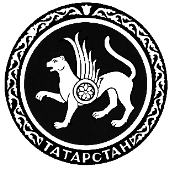 ТАТАРСТАН РЕСПУБЛИКАСЫФИНАНС  МИНИСТРЛЫГЫПРИКАЗБОЕРЫКБОЕРЫК18.12.2018Казан ш.№02-138Татарстан Республикасы Финанс министрлыгының 30.12.2015 ел, № 02-144 боерыгы белән расланган Татарстан Республикасы бюджетына һәм Татарстан Республикасы Мәҗбүри медицина иминиятләштерүе территориаль фонды бюджетына караган өлешендә Россия Федерациясе бюджет классификациясен куллану тәртибен билгеләү, аныклау һәм тәгаенләү турында күрсәтмәләргә үзгәрешләр кертү хакында«01 2 10 00000«Югары технологияле медицина ярдәмен камилләштерү, дәвалауның яңа нәтиҗәле ысулларын үстерү» төп чарасы»«01 2 10 05180Россия Федерациясе гражданнарына мәҗбүри медицина иминиятләштерүенең база программасына кертелмәгән югары технологияле медицина ярдәмен күрсәтү»;«01 К 00 72350Татарстан Республикасында социаль тармакларны һәм инженерлык инфраструктурасын үстерү»«01 М 00 00000«2018 – 2020 елларга балалар поликлиникаларының һәм медицина оешмаларының балалар өчен поликлиника бүлекләренең матди-техник базасын үстерү» кече программасы01 М 01 00000«2018 – 2020 елларга балалар поликлиникаларының һәм медицина оешмаларының балалар өчен поликлиника бүлекләренең матди-техник базасын үстерү» төп чарасы01 М 01 R674FБалалар поликлиникаларының һәм медицина оешмаларының балалар өчен поликлиника бүлекләренең матди-техник базасын үстерүгә финанслашыла торган чыгымнар»;«03 0 00 00000«2014 – 2020 елларга Татарстан Республикасы гражданнарына социаль ярдәм» дәүләт программасы03 1 00 00000«2014 – 2020 елларга социаль түләүләр» кече программасы «03 0 00 00000«2014 – 2021 елларга Татарстан Республикасы гражданнарына социаль ярдәм» дәүләт программасы03 1 00 00000«2014 – 2021 елларга социаль түләүләр» кече программасы «03 2 00 00000«2014 – 2020 елларга өлкән яшьтәге гражданнарның тормыш сыйфатын яхшырту» кече программасы «03 2 00 00000«2014 – 2021 елларга өлкән яшьтәге гражданнарның тормыш сыйфатын яхшырту» кече программасы «03 3 00 00000«2014 – 2020 елларга Татарстан Республикасында яшәүчеләргә социаль хезмәт күрсәтүне модернизацияләү һәм үстерү» кече программасы«03 3 00 00000«2014 – 2021 елларга Татарстан Республикасында яшәүчеләргә социаль хезмәт күрсәтүне модернизацияләү һәм үстерү» кече программасы»;«03 5 00 00000«2015 – 2020 елларда гаиләләрнең социаль-икътисадый хәлен яхшырту» кече программасы«03 5 00 00000«2015 – 2021 елларда гаиләләрнең социаль-икътисадый хәлен яхшырту» кече программасы«03 Д 00 00000«2017 – 2020 елларга Татарстан Республикасында алданрак ярдәмне үстерү» кече программасы«03 Д 00 00000«2017 – 2021 елларга Татарстан Республикасында алданрак ярдәмне үстерү» кече программасы«03 К 00 00000«2014 – 2020 елларга Татарстан Республикасы гражданнарына социаль ярдәм» дәүләт программасы кысаларында социаль һәм инженерлык инфраструктурасын үстерү» кече программасы «03 К 00 00000«2014 – 2021 елларга Татарстан Республикасы гражданнарына социаль ярдәм» дәүләт программасы кысаларында социаль һәм инженерлык инфраструктурасын үстерү» кече программасы;«04 0 00 00000«2014 – 2020 елларга Татарстан Республикасында яшәүчеләрне сыйфатлы торак һәм торак-коммуналь хуҗалык хезмәтләре белән тәэмин итү» дәүләт программасы04 1 00 00000«2014 – 2020 елларга Татарстан Республикасында яшь гаиләләрне торак белән тәэмин итү» кече программасы»«04 0 00 00000«2014 – 2021 елларга Татарстан Республикасында яшәүчеләрне сыйфатлы торак һәм торак-коммуналь хуҗалык хезмәтләре белән тәэмин итү» дәүләт программасы04 1 00 00000«2014 – 2020 елларга Татарстан Республикасында яшь гаиләләрне торак белән тәэмин итү» кече программасы»;«04 2 00 00000«2014 – 2020 елларга Татарстан Республикасында ятим балаларны һәм ата-ана тәрбиясеннән мәхрүм калган балаларны, ятим балалар һәм ата-ана тәрбиясеннән мәхрүм калган балалар арасыннан затларны торак белән тәэмин итү» кече программасы«04 2 00 00000«2014 – 2021 елларга Татарстан Республикасында ятим балаларны һәм ата-ана тәрбиясеннән мәхрүм калган балаларны, ятим балалар һәм ата-ана тәрбиясеннән мәхрүм калган балалар арасыннан затларны торак белән тәэмин итү» кече программасы»;«04 5 00 00000«2014 – 2020 елларда Татарстан Республикасы территориясендә урнашкан күп фатирлы йортларда гомуми милекне капиталь төзекләндерү буенча төбәк программасы чараларын тормышка ашыру» кече программасы»«04 5 00 00000«2014 – 2021 елларда Татарстан Республикасы территориясендә урнашкан күп фатирлы йортларда гомуми милекне капиталь төзекләндерү буенча төбәк программасы чараларын тормышка ашыру» кече программасы»;«04 8 00 00000«2014 – 2020 елларга архитектура, шәһәр төзелеше, төзелеш, төзелеш материаллары сәнәгате өлкәсендә, торак һәм коммуналь хуҗалык өлкәсендә дәүләт сәясәтен тормышка ашыру» кече программасы»«04 8 00 00000«2014 – 2021 елларга архитектура, шәһәр төзелеше, төзелеш, төзелеш материаллары сәнәгате өлкәсендә, торак һәм коммуналь хуҗалык өлкәсендә дәүләт сәясәтен тормышка ашыру» кече программасы»;«04 К 00 00000«2014 – 2020 елларга Татарстанда яшәүчеләрне сыйфатлы торак һәм торак-коммуналь хуҗалык хезмәтләре белән тәэмин итү» дәүләт программасы кысаларында социаль һәм инженерлык инфраструктурасын үстерү» кече программасы»«04 К 00 00000«2014 – 2021 елларга Татарстанда яшәүчеләрне сыйфатлы торак һәм торак-коммуналь хуҗалык хезмәтләре белән тәэмин итү» дәүләт программасы кысаларында социаль һәм инженерлык инфраструктурасын үстерү» кече программасы»;«05 0 00 00000«2014 – 2020 елларга Татарстанда яшәүчеләрне эшле итүгә ярдәм итү» дәүләт программасы»«05 0 00 00000«2014 – 2021 елларга Татарстанда яшәүчеләрне эшле итүгә ярдәм итү» дәүләт программасы»;«05 2 00 00000«2014 – 2020 елларга Татарстан Республикасында хезмәт шартларын һәм хезмәтне саклауны яхшырту» кече программасы»«05 2 00 00000«Татарстан Республикасында хезмәт шартларын һәм хезмәтне саклауны яхшырту» кече программасы»;«05 3 00 00000«2014 – 2020 елларга Татарстан Республикасында эшче һәм инженерлык һөнәрләрен популярлаштыру» кече программасы»«05 3 00 00000«Татарстан Республикасында эшче һәм инженерлык һөнәрләрен популярлаштыру» кече программасы»;«06 0 00 00000«2014 – 2020 елларга Татарстан Республикасында иҗтимагый тәртипне һәм коррупциягә каршы көрәшне тәэмин итү» дәүләт программасы»06 1 00 00000«2014 – 2020 елларга Татарстан Республикасында хокук бозуларны һәм җинаятьләрне кисәтү эшчәнлеген оештыру» кече программасы»«06 0 00 00000«2014 – 2021 елларга Татарстан Республикасында иҗтимагый тәртипне һәм коррупциягә каршы көрәшне тәэмин итү» дәүләт программасы»»06 1 00 00000«2014 – 2021 елларга Татарстан Республикасында хокук бозуларны һәм җинаятьләрне кисәтү эшчәнлеген оештыру» кече программасы»;«06 2 00 00000«2014 – 2020 елларга Татарстан Республикасында юл хәрәкәте иминлеген арттыру» кече программасы»«06 2 00 00000«2014 – 2021 елларга Татарстан Республикасында юл хәрәкәте иминлеген арттыру» кече программасы»;«06 3 00 00000«2014 – 2020  елларга Татарстан Республикасында террорчылыкны һәм экстремистлыкны кисәтү» кече программасы»«06 3 00 00000«2014 – 2021 елларга Татарстан Республикасында террорчылыкны һәм экстремистлыкны кисәтү» кече программасы»;«06 4 00 00000«2014 – 2020 елларга Татарстан Республикасында яшәүчеләр арасында наркоманияне кисәтү» кече программасы»«06 4 00 00000«2014 – 2021 елларга Татарстан Республикасында яшәүчеләр арасында наркоманияне кисәтү» кече программасы»;«06 6 00 00000«2014 – 2020 елларга Татарстан Республикасында кулланучылар хокукларын яклауның комплекслы системасын үстерү» кече программасы»«06 6 00 00000«2014 – 2021 елларга Татарстан Республикасында кулланучылар хокукларын яклауның комплекслы системасын үстерү» кече программасы»;«07 0 00 00000«2014 – 2020 елларга  Татарстан Республикасында яшәүчеләрне һәм территорияләрне гадәттән тыш хәлләрдән саклау, янгын куркынычсызлыгын һәм су объектларында кешеләрнең иминлеген тәэмин итү» дәүләт программасы»07 1 00 00000«2014 – 2020 елларга Татарстан Республикасында янгын куркынычсызлыгы» кече программасы»«07 0 00 00000«2014 – 2021 елларга  Татарстан Республикасында яшәүчеләрне һәм территорияләрне гадәттән тыш хәлләрдән саклау, янгын куркынычсызлыгын һәм су объектларында кешеләрнең иминлеген тәэмин итү» дәүләт программасы»07 1 00 00000«2014 – 2021 елларга Татарстан Республикасында янгын куркынычсызлыгы» кече программасы»;«07 2 00 00000«2014 – 2020 елларга  Татарстан Республикасында табигый һәм техноген характердагы куркынычларны киметү һәм мондый характердагы гадәттән тыш хәлләрнең аянычлы нәтиҗәләрен йомшарту» кече программасы»«07 2 00 00000«2014 – 2021 елларга  Татарстан Республикасында табигый һәм техноген характердагы куркынычларны киметү һәм мондый характердагы гадәттән тыш хәлләрнең аянычлы нәтиҗәләрен йомшарту» кече программасы»;«07 3 00 00000«2016 – 2020 елларга Татарстан Республикасында «Имин шәһәр» аппарат-программа комплексын булдыру һәм үстерү» кече программасы»07 3 01 00000«2016 – 2020 елларга Татарстан Республикасында «Имин шәһәр» аппарат-программа комплексын булдыру һәм үстерү» төп чарасы»«07 3 00 00000«2016 – 2021 елларга Татарстан Республикасында «Имин шәһәр» аппарат-программа комплексын булдыру һәм үстерү» кече программасы»07 3 01 00000«2016 – 2021 елларга Татарстан Республикасында «Имин шәһәр» аппарат-программа комплексын булдыру һәм үстерү» төп чарасы»;«07 К 00 000002014 – 2020 елларга Татарстан Республикасында яшәүчеләрне һәм территорияләрне гадәттән тыш хәлләрдән саклау, янгын куркынычсызлыгын һәм су объектларында кешеләрнең иминлеген тәэмин итү» дәүләт программасы кысаларында социаль һәм инженерлык ифраструктурасын үстерү» кече программасы»«07 К 00 000002014 – 2021 елларга Татарстан Республикасында яшәүчеләрне һәм территорияләрне гадәттән тыш хәлләрдән саклау, янгын куркынычсызлыгын һәм су объектларында кешеләрнең иминлеген тәэмин итү» дәүләт программасы кысаларында социаль һәм инженерлык ифраструктурасын үстерү» кече программасы»;«08 0 00 00000«2014 – 2020 елларга Татарстан Республикасында мәдәниятне үстерү» дәүләт программасы»08 1 00 00000«2014 – 2020  елларга музей эшен үстерү» кече программасы»«08 0 00 00000«2014 – 2021елларга Татарстан Республикасында мәдәниятне үстерү» дәүләт программасы»08 1 00 00000«2014 – 2021  елларга музей эшен үстерү» кече программасы»;«08 2 00 00000«2014 – 2020 елларга театр сәнгатен үстерү» кече программасы»«08 2 00 00000«2014 – 2021 елларга театр сәнгатен үстерү» кече программасы»;«08 3 00 00000«2014 – 2020 елларга китапханә эшен үстерү» кече программасы»«08 3 00 00000«2014 – 2021 елларга китапханә эшен үстерү» кече программасы»;«08 4 00 00000«2014 – 2020 елларга концерт оешмаларын һәм башкару сәнгатен үстерү» кече программасы»«08 4 00 00000«2014 – 2021 елларга концерт оешмаларын һәм башкару сәнгатен үстерү» кече программасы»;«08 5 00 00000«2014 – 2020 елларга кинематографияне саклау һәм үстерү» кече программасы»«08 5 00 00000«2014 – 2021 елларга кинематографияне саклау һәм үстерү» кече программасы»;«08 6 00 00000«2014 – 2020 елларга  мәдәният һәм сәнгать өлкәсендә белем бирүне үстерү» кече программасы»«08 6 00 00000«2014 – 2021 елларга  мәдәният һәм сәнгать өлкәсендә белем бирүне үстерү» кече программасы»;«08 7 00 00000«Халык иҗатына ярдәм итү. 2014 – 2020 елларга Татарстан Республикасының төп халыкларының матди булмаган мәдәни мирасын саклау, яңарту һәм популярлаштыру» кече программасы»«08 7 00 00000«Халык иҗатына ярдәм итү. 2014 – 2021 елларга Татарстан Республикасының төп халыкларының матди булмаган мәдәни мирасын саклау, яңарту һәм популярлаштыру» кече программасы»;«08 8 00 00000«2014 – 2020 елларга  сәнгать промыселларын саклау, өйрәнү һәм үстерү»  кече программасы»«08 8 00 00000«2014 – 2021 елларга  сәнгать промыселларын саклау, өйрәнү һәм үстерү»  кече программасы»;«08 9 00 00000«2014 – 2020 елларга мәдәни мирас объектларын (тарихи һәм мәдәни ядкәрләр) саклау, куллану, популярлаштыру һәм дәүләт саклавы» кече программасы»«08 9 00 00000«2014 – 2021 елларга мәдәни мирас объектларын (тарихи һәм мәдәни ядкәрләр) саклау, куллану, популярлаштыру һәм дәүләт саклавы» кече программасы»;«08 9 01 51450Федераль бюджет средстволары хисабына, мәдәни мирас – Свияжск утрау-шәһәрчеге һәм борынгы Болгар» комплекслы проектын тормышка ашыру буенча чаралар»«08 9 01 R1450Мәдәни мирас – Свияжск утрау-шәһәрчеге һәм борынгы Болгар» комплекслы проектын тормышка ашыру буенча чараларга финанслашыла торган чыгымнар»;«08 В 00 00000«2014 – 2020 елларга төбәкара һәм милләтара мәдәни хезмәттәшлекне үстерү» кече программасы»«08 В 00 00000«2014 – 2021 елларга төбәкара һәм милләтара мәдәни хезмәттәшлекне үстерү» кече программасы»;«08 Г 00 00000«2014 – 2020 елларга төбәкара һәм милләтара мәдәни хезмәттәшлекне үстерү» кече программасы»«08 Г 00 00000«2014 – 2021 елларга төбәкара һәм милләтара мәдәни хезмәттәшлекне үстерү» кече программасы»»;«08 Д 00 00000«2014 – 2020 елларга кадрлар потенциалын үстерү» кече программасы»«08 Д 00 00000«2014 – 2021 елларга кадрлар потенциалын үстерү» кече программасы»;«08 Ж 00 00000«2014 – 2020 елларга тармакның дәүләт идарәсе системасын үстерү» кече программасы»«08 Ж 00 00000«2014 – 2021 елларга тармакның дәүләт идарәсе системасын үстерү» кече программасы»;«08 Ж 01 44100Мәдәният һәм китематография өлкәсендә чаралар»«08 Ж 01 44130Мәдәният өлкәсендә яшь белгечләргә ярдәм итүгә юнәлдерелгән чаралар»;«08 К 00 00000«2014 – 2020 елларга Татарстан Республикасында мәдәниятне үстерү» дәүләт программасы кысаларында социаль һәм инженерлык инфраструктурасын үстерү» кече программасы»«08 К 00 00000«2014 – 2021 елларга Татарстан Республикасында мәдәниятне үстерү» дәүләт программасы кысаларында социаль һәм инженерлык инфраструктурасын үстерү» кече программасы»;«09 0 00 00000«2014 – 2020 елларга Татарстан Республикасында әйләнә-тирә мохитне саклау, табигый байлыкларны ишәйтү һәм алардан файдалану» дәүләт программасы»09 1 00 00000 «2014 – 2020 елларга Татарстан Республикасында әйләнә-тирә мохитнең сыйфатын җайга салу» кече программасы»«09 0 00 00000«2014 – 2021 елларга Татарстан Республикасында әйләнә-тирә мохитне саклау, табигый байлыкларны ишәйтү һәм алардан файдалану» дәүләт программасы»09 1 00 00000 «2014 – 2021 елларга Татарстан Республикасында әйләнә-тирә мохитнең сыйфатын җайга салу» кече программасы»;«09 2 00 00000«2014 – 2020 елларга Татарстан Республикасында җитештерү һәм куллану калдыклары белән эш итү өлкәсендә дәүләт идарәсе» кече программасы»«09 2 00 00000«2014 – 2021 елларга Татарстан Республикасында җитештерү һәм куллану калдыклары белән эш итү өлкәсендә дәүләт идарәсе» кече программасы»;«09 3 00 00000«2014 – 2020 елларга Татарстан Республикасында җир асты байлыкларыннан файдалану өлкәсендә дәүләт ярдәме» кече программасы»«09 3 00 00000«2014 – 2021 елларга Татарстан Республикасында җир асты байлыкларыннан файдалану өлкәсендә дәүләт ярдәме» кече программасы»»;«09 4 00 00000«2014 – 2020 елларга Татарстан Республикасында су хуҗалыгы комплексын үстерү» кече программасы»«09 4 00 00000«2014 – 2021 елларга Татарстан Республикасында су хуҗалыгы комплексын үстерү» кече программасы»;«09 5 00 00000«2014 – 2020 елларга Татарстан Республикасында биологик төрлелекне саклау» кече программасы»«09 5 00 00000«2014 – 2021 елларга Татарстан Республикасында биологик төрлелекне саклау» кече программасы»;«09 6 00 00000«2014 – 2020 елларга Татарстан Республикасының ау ресурсларын ишәйтү һәм алардан файдалану» кече программасы»«09 6 00 00000«2014 – 2021 елларга Татарстан Республикасының ау ресурсларын ишәйтү һәм алардан файдалану» кече программасы»;«09 7 00 00000«2014 – 2020 елларга Татарстан Республикасында әйләнә-тирә мохитне саклау һәм табигатьтән файдалану өлкәсендәге хезмәтләрнең эшчәнлеген координацияләү» кече программасы»«09 7 00 00000«2014 – 2021 елларга Татарстан Республикасында әйләнә-тирә мохитне саклау һәм табигатьтән файдалану өлкәсендәге хезмәтләрнең эшчәнлеген координацияләү» кече программасы»;«09 К 00 00000 «2014 – 2020 елларга Татарстан Республикасында әйләнә-тирә мохитне саклау, табигый байлыкларны ишәйтү һәм алардан файдалану» дәүләт программасы» кысаларында социаль һәм инженерлык инфраструктурасын үстерү» кече программасы»«09 К 00 00000 «2014 – 2021 елларга Татарстан Республикасында әйләнә-тирә мохитне саклау, табигый байлыкларны ишәйтү һәм алардан файдалану» дәүләт программасы» кысаларында социаль һәм инженерлык инфраструктурасын үстерү» кече программасы»;10 0 00 00000«2014 – 2020 елларга Татарстан Республикасында яшьләр сәясәтен, физик культура һәм спортны үстерү» дәүләт программасы»10 1 00 00000«2014 – 2020 елларга физик культура һәм спортны үстерү» кече программасы»10 0 00 00000«2014 – 2021 елларга Татарстан Республикасында яшьләр сәясәтен, физик культура һәм спортны үстерү» дәүләт программасы»10 1 00 00000«2014 – 2021 елларга физик культура һәм спортны үстерү» кече программасы»;«10 2 00 00000«2014 – 2020 елларга балалар һәм яшьләр ялын оештыру» кече программасы»»«10 2 00 00000«2014 – 2021 елларга балалар һәм яшьләр ялын оештыру» кече программасы»;«10 3 00 00000«2014 – 2020 елларга Татарстан Республикасында авыл яшьләре» кече программасы»«10 3 00 00000«2014 – 2021 елларга Татарстан Республикасында авыл яшьләре» кече программасы»;«10 4 00 00000«2014 – 2020 елларга Татарстан яшьләре» кече программасы»«10 4 00 00000«2014 – 2021 елларга Татарстан яшьләре» кече программасы»;«10 6 00 00000«2014 – 2020 елларга дәүләт яшьләр сәясәтен һәм спорт өлкәсендә дәүләт сәясәтен камилләштерү» кече программасы»«10 6 00 00000«2014 – 2021 елларга дәүләт яшьләр сәясәтен һәм спорт өлкәсендә дәүләт сәясәтен камилләштерү» кече программасы»;«10 К 00 00000«2014 – 2020 елларга яшьләр сәясәтен, физик культура һәм спортны үстерү» дәүләт программасы кысаларында социаль һәм инженерлык инфраструктурасын үстерү» кече программасы»«10 К 00 00000«2014 – 2021 елларга яшьләр сәясәтен, физик культура һәм спортны үстерү» дәүләт программасы кысаларында социаль һәм инженерлык инфраструктурасын үстерү» кече программасы»;«11 7 01 65274Крестьян (фермер) хуҗалыкларын кертеп, кече һәм урта эшмәкәрлеккә дәүләт ярдәме буенча чараларны тормышка ашыруга «Татарстан Республикасы гарантия фонды» коммерциясез оешмасы чыгымнарын финанс ягыннан тәэмин итүгә субсидияләр11 7 01 65275Крестьян (фермер) хуҗалыкларын кертеп, кече һәм урта эшмәкәрлеккә дәүләт ярдәме буенча чараларны тормышка ашыруга «Татарстан Республикасы гарантия фонды» коммерциясез микрокредит компаниясе чыгымнарын финанс ягыннан тәэмин итүгә (каплау) субсидияләр»«11 7 01 65274Крестьян (фермер) хуҗалыкларын кертеп, кече һәм урта эшмәкәрлеккә дәүләт ярдәме буенча чараларны тормышка ашыруга «Татарстан Республикасы гарантия фонды» коммерциясез оешмасына субсидияләр11 7 01 65275Крестьян (фермер) хуҗалыкларын кертеп, кече һәм урта эшмәкәрлеккә дәүләт ярдәме буенча чараларны тормышка ашыруга «Татарстан Республикасы гарантия фонды» коммерциясез микрокредит компаниясенә субсидияләр»;«11 7 01 R5275Крестьян (фермер) хуҗалыкларын кертеп, кече һәм урта эшмәкәрлеккә дәүләт ярдәме буенча чараларны тормышка ашыруга «Татарстан Республикасы эшмәкәрлеккә ярдәм итү фонды» коммерциясез микрокредит  компаниясе чыгымнарын финанс ягыннан тәэмин итүгә (каплау), шулай ук  кече эшмәкәрлеккә ярдәм итү чараларын тормышка ашыруга субсидияләр»«11 7 01 R5275Крестьян (фермер) хуҗалыкларын кертеп, кече һәм урта эшмәкәрлеккә дәүләт ярдәме буенча чараларны, шулай ук  кече эшмәкәрлеккә ярдәм итү чараларын тормышка ашыруга «Татарстан Республикасы эшмәкәрлеккә ярдәм итү фонды» коммерциясез микрокредит  компаниясенә субсидияләр;«11 8 01 60780 «Алабуга-2. Нефть химиясе» идарәче компаниясе»  җаваплылыгы чикләнгән җәмгыятенә инфраструктура объектларын будыруга, модернизацияләүгә һәм (яки) реконструкцияләүгә субсидияләр»«11 8 01 60970Индустриаль (сәнәгать) паркларны һәм сәнәгать мәйданчыкларын булдыру чаралары»;«13 6 01 03602Татарстан Республикасы бюджеты средстволары хисабына, «Чаллы ш. Хлебный проездын, Индустриаль проездын, XXX һәм XXXI проездларын реконструкцияләү»юл инфраструктурасын булдыру»«13 6 01 03660Түбән Кама ш. Чистай урамында автомобиль юлын реконструкцияләү» юл инфраструктурасы объектын булдыру»13 6 01 03661«Моношәһәрләрне үстерү фонды» коммерциясез оешмасы средстволары хисабына, «Түбән Кама ш. Чистай урамында автомобиль юлын реконструкцияләү» юл инфраструктурасы объектын булдыру 13 6 01 03662Татарстан Республикасы бюджеты средстволары хисабына, «Түбән Кама ш. Чистай урамында автомобиль юлын реконструкцияләү» юл инфраструктурасы объектын булдыру»;«14 0 00 00000«2013 – 2020 елларга Татарстан Республикасында авыл хуҗалыгын үстерү һәм авыл хуҗалыгы продукциясе, чимал һәм азык-төлек базарларын җайга салу» дәүләт программасы»«14 0 00 00000«2013 – 2021 елларга Татарстан Республикасында авыл хуҗалыгын үстерү һәм авыл хуҗалыгы продукциясе, чимал һәм азык-төлек базарларын җайга салу» дәүләт программасы»;«14 1 05 R5410Үсемлекчелек өлкәсендә, орлык бәрәңгесен, ачык грунтта яшелчә һәм җитен-долгунец җитештерүне үстерү өлкәсендә бәйле булмаган ярдәм күрсәтүгә финанслашыла торган чыгымнар»«14 1 05 R541FҮсемлекчелек өлкәсендә авыл хуҗалыгы товар җитештерүчеләренә бәйле булмаган ярдәм күрсәтүгә финанслашыла торган чыгымнар»;«14 4 05 63260Куллану кооперациясе оешмаларына күчмә сәүдәне хәл итү өчен махсус автотранспорт сатып алуга бәйле чыгымнарын финанс ягыннан тәэмин итүгә субсидияләр»«14 4 05 65430Яңа эшли башлаган авыл хуҗалыгы куллану кооперативларының матди-техник базасын үстерүгә грантлар бирү»;«14 6 03 60070Агросәнәгать комплексы өлкәсендә фәнни тикшеренүләр һәм эшләнмәләргә дәүләт ярдәменә грантлар бирү»«14 6 03 65480Югары белем бирүче дәүләт мәгариф оешмаларына авыл хуҗалыгы өлкәсендә уку-профилактик дәресләр үткәрү өчен шартлар тудыруга  субсидияләр рәвешендә грант бирү»;«14 6 04 60160Социаль икмәкләр җитештерү белән шөгыльләнүче икмәк пешерү предприятиеләренә он сатып алуга һәм (яки) җитештерүгә бәйле чыгымнарны каплауга субсидияләр»«14 6 04 60190 Икмәк пешерү предприятиеләренә социаль икмәкләр җитештерүгә бәйле чыгымнарны каплауга субсидияләр»;«14 6 05 65440Агросәнәгать комплексында инвестицион кредитлар (займнар) буенча процент ставкасының бер өлешен каплауга субсидияләр»«14 6 05 R4330Агросәнәгать комплексында инвестицион кредитлар (займнар) буенча процентларны түләү чыгымнарының бер өлешен каплауга финанслашыла торган чыгымнар»;«14 6 06 65460Авыл хуҗалыгы товар җитештерүчеләренә сөтчелек комплексларын төзүне проектлауга һәм проект-смета документларына дәүләт экспертизасына бәйле чыгымнарны каплауга субсидияләр»«14 6 06 65470Авыл хуҗалыгы товар җитештерүчеләренә модульле теплицалар сатып алуга бәйле чыгымнарны каплауга авыл хуҗалыгы товар җитештерүчеләренә субсидияләр»;«14 К 00 00000«2013 – 2020 елларга Татарстан Республикасында авыл хуҗалыгын үстерү һәм авыл хуҗалыгы продукциясе, чимал һәм азык-төлек базарларын җайга салу» кече программасы»«14 К 00 00000«2013 – 2021 елларга Татарстан Республикасында авыл хуҗалыгын үстерү һәм авыл хуҗалыгы продукциясе, чимал һәм азык-төлек базарларын җайга салу» кече программасы»«14 К 00 67080Саклагыч бинаны капиталь төзекләндерү максатыннан чыгып, «Элита» баш токым предприятиесе» акционерлык җәмгыятенең устав капиталына взнос»;«15 0 00 00000«2014 – 2020 елларга Татарстан Республикасында урман  хуҗалыгын үстерү» дәүләт программасы»15 1 00 00000 «2014 – 2020 елларга урманнарны саклау» кече программасы»«15 0 00 000002014 – 2021 елларга Татарстан Республикасында урман  хуҗалыгын үстерү» дәүләт программасы»15 1 00 00000«2014 – 2021 елларга урманнарны саклау» кече программасы»;«15 2 00 00000«2014 – 2020 елларга урманнардан файдалану» кече программасы»«15 2 00 00000«2014 – 2021 елларга урманнардан файдалану» кече программасы»»;«15 3 00 00000«2014 – 2020 елларга урманнарны тергезү» кече программасы»«15 3 00 00000«2014 – 2021 елларга урманнарны тергезү» кече программасы»;«15 4 00 00000«2014 – 2020 урман юлларын төзү һәм карап тоту» кече программасы»«15 4 00 00000«2014 – 2021 урман юлларын төзү һәм карап тоту» кече программасы»;«15 5 00 00000«2014 – 2020 елларга Татарстан Республикасы урман хуҗалыгын үстерү» дәүләт программасын тормышка ашыруны тәэмин итү»  кече программасын»«15 5 00 00000«2014 – 2021 елларга Татарстан Республикасы урман хуҗалыгын үстерү» дәүләт программасын тормышка ашыруны тәэмин итү»  кече программасын»;«15 5 01 80500«2014 – 2020 елларга Татарстан Республикасы урман хуҗалыгын үстерү» дәүләт программасын тормышка ашыруны тәэмин итү»  кече программасын тормышка ашыру чаралары» 16 0 00 00000«2014 – 2020 елларда Татарстан Республикасының дәүләт милке белән идарә итү» дәүләт программасы»«15 5 01 80500«2014 – 2021 елларга Татарстан Республикасы урман хуҗалыгын үстерү» дәүләт программасын тормышка ашыруны тәэмин итү»  кече программасын тормышка ашыру чаралары»16 0 00 00000«2014 – 2021 елларда Татарстан Республикасының дәүләт милке белән идарә итү» дәүләт программасы»;«16 0 01 67060Устав эшчәнлеген хәл итү максатыннан чыгып, «Татарстан Республикасы экспорт корпорациясе» устав капиталына кертем»«16 0 01 67070Устав эшчәнлеген хәл итү максатыннан чыгып, «Республика инвестицияләр һәм новацияләр агросәнәгать үзәге» акционерлык җәмгыятенең устав капиталына кертем;«18 0 00 00000«2014 – 2020 елларга Татарстан Республикасы дәүләт финанслары белән идарә итү» дәүләт программасы»«18 0 00 00000«2014 – 2021 елларга Татарстан Республикасы дәүләт финанслары белән идарә итү» дәүләт программасы»»;«19 0 00 00000«2014 – 2019 елларга Татарстан Республикасы дәүләти гражданлык хезмәтен һәм Татарстан Республикасында муниципаль хезмәтне үстерү» дәүләт программасы»«19 0 00 00000«2014 – 2021 елларга Татарстан Республикасы дәүләти гражданлык хезмәтен һәм Татарстан Республикасында муниципаль хезмәтне үстерү» дәүләт программасы»;«24 0 00 00000«2014 – 2020 елларга Татарстан Республикасында юстицияне үстерү» дәүләт программасы»24 1 00 00000«2014 – 2020 елларга Татарстан Республикасында юстиция өлкәсендә дәүләт сәясәтен тормышка ашыру» кече программасы»«24 0 00 00000«2014 – 2021 елларга Татарстан Республикасында юстицияне үстерү» дәүләт программасы»24 1 00 00000«2014 – 2021 елларга Татарстан Республикасында юстиция өлкәсендә дәүләт сәясәтен тормышка ашыру» кече программасы»;«24 2 00 00000«2014 – 2020 елларга Татарстан Республикасында җәмәгать юстициясе институтын үстерү» кече программасы»«24 2 00 00000«2014 – 2021 елларга Татарстан Республикасында җәмәгать юстициясе институтын үстерү» кече программасы»;«24 К 00 00000«2014 – 2020 елларга Татарстан Республикасында юстицияне үстерү» дәүләт программасы» кысаларында социаль һәм инженерлык инфраструктурасын үстерү» кече программасы» «24 К 00 00000«2014 – 2021 елларга Татарстан Республикасында юстицияне үстерү» дәүләт программасы» кысаларында социаль һәм инженерлык инфраструктурасын үстерү» кече программасы »;«25 0 00 00000«2014 – 2020 елларга Татарстан Республикасында энергияне сак тоту һәм энергетиканың нәтиҗәсен арттыру» дәүләт программасы»«25 0 00 00000«Татарстан Республикасында энергияне сак тоту һәм энергетиканың нәтиҗәсен арттыру» дәүләт программасы»;«26 0 00 00000«2014 – 2020 елларга Татарстан Республикасында туризм һәм кунакчыллык өлкәсен үстерү» дәүләт программасы»«26 0 00 00000«2014 – 2021 елларга Татарстан Республикасында туризм һәм кунакчыллык өлкәсен үстерү» дәүләт программасы»;«26 К 00 00000«2014 – 2020 елларга Татарстан Республикасында туризм һәм кунакчыллык өлкәсен үстерү» дәүләт программасы» кысаларында социаль һәм инженерлык инфраструктурасын үстерү»«26 К 00 00000«2014 – 2021 елларга Татарстан Республикасында туризм һәм кунакчыллык өлкәсен үстерү» дәүләт программасы» кысаларында социаль һәм инженерлык инфраструктурасын үстерү» »;«27 0 00 00000«2015 – 2020 елларга Татарстан Республикасында коррупциягә каршы сәясәтне тормышка ашыру» дәүләт программасы»«27 0 00 00000«2015 – 2021 елларга Татарстан Республикасында коррупциягә каршы сәясәтне тормышка ашыру» дәүләт программасы»;«32 0 01 00000«Глобаль киңлектә көндәшлеккә сәләтле, динамикалы үсүнең озак сроклы мөмкинлекләренә ия булган һәм Татарстан Республикасының стратегик өстенлекле юнәлешләрен тормышка ашыруны тәэмин итәрдәй сәнәгатьне үстерү өчен шартлар тудыру» төп чарасы»«32 0 01 92350Башка түләүләр»;«34 0 01 R0860Чит илләрдә яшәүче ватандашларыбызга Россия Федерациясенә ихтыярый күченүләренә ярдәм итү буенча финанслашыла торган чыгымнар»«35 0 00 00000«Татарстан Республикасы территориясендә заманча шәһәр мохитен булдыру» дәүләт программасы»35 0 00 14160Татарстан Республикасы муниципаль берәмлекләрендә парклар һәм скверлар булдыру һәм төзекләндерү чараларын трмышка ашыру 35 0 00 14170Татарстан Республикасының кече шәһәрләрендә һәм тарихи җирлекләрендә уңайлы шәһәр мохитен булдыру проектларын тормышка ашыру 35 0 00 R5550Заманча шәһәр мохитен булдыру буенча Россия Федерациясе субъектларының дәүләт программаларына һәм муниципаль программаларга ярдәм итүгә финанслашыла торган чыгымнар»;«99 0 00 53910Федераль бюджет средстволары хисабына, 2016 елда Бөтенроссия авыл хуҗалыгында сан алуны үткәрү»«99 0 00 53990Федераль бюджет средстволары хисабына, «Иң яхшы муниципаль практика» Бөтенроссия конкурсында җиңүчеләрне бүләкләү».